РЕШЕНИЕРассмотрев проект решения о порядке создания, развития и обеспечения охраны лечебно-оздоровительных местностей и курортов местного значения на территории Петропавловск-Камчатского городского округа, внесенный Главой Петропавловск-Камчатского городского округа Слыщенко К.Г., в соответствии с  Федеральным законом от 06.10.2003 № 131-ФЗ «Об общих принципах организации  местного самоуправления в Российской Федерации», статьей 28 Устава Петропавловск-Камчатского городского округа, Городская Дума Петропавловск-Камчатского городского округаРЕШИЛА:1. Принять Решение о порядке создания, развития и обеспечения охраны лечебно-оздоровительных местностей и курортов местного значения на территории Петропавловск-Камчатского городского округа.2. Направить принятое Решение Главе Петропавловск-Камчатского городского округа для подписания и обнародования.РЕШЕНИЕот 05.07.2016 № 454-ндО порядке создания, развития и обеспечения охраны лечебно-оздоровительных местностей и курортов местного значения на территории Петропавловск-Камчатского городского округаПринято Городской Думой Петропавловск-Камчатского городского округа(решение от 29.06.2016 № 1005-р)Статья 1. Общие положения 1. Настоящее Решение о порядке создания, развития и обеспечения охраны лечебно-оздоровительных местностей и курортов местного значения на территории Петропавловск-Камчатского городского округа (далее – Решение) разработано в соответствии с Федеральными законами от 06.10.2003 № 131-ФЗ «Об общих принципах организации местного самоуправления в Российской Федерации»,                 от 23.02.1995 № 26-ФЗ «О природных лечебных ресурсах, лечебно-оздоровительных местностях и курортах», от 10.01.2002 № 7-ФЗ «Об охране окружающей среды» и определяет основы в сфере создания, развития и обеспечения охраны природных лечебных ресурсов, лечебно-оздоровительных местностей и курортов местного значения на территории Петропавловск-Камчатского городского округа (далее – городской округ).2. В целях настоящего Решения применяются понятия, используемые в Федеральном законе от 23.02.1995 № 26-ФЗ «О природных лечебных ресурсах, лечебно-оздоровительных местностях и курортах».3. Поддержка развития курортов местного значения на территории городского округа является расходным обязательством городского округа и может осуществляться из других, не запрещенных законодательством Российской Федерации, источников.Статья 2. Порядок создания в городском округе территории лечебно-оздоровительной местности, курорта местного значения1. Создание территории лечебно-оздоровительной местности или курорта местного значения путем ее признания осуществляется решением Городской Думы Петропавловск-Камчатского городского округа на основании специальных курортологических, гидрогеологических и других исследований в порядке, установленном правовыми актами Камчатского края.2. Подготовку и представление предложений о признании территорий лечебно-оздоровительными местностями и курортами местного значения осуществляет администрация Петропавловск-Камчатского городского округа. 3. Предложения о признании территорий лечебно-оздоровительными местностями или курортами местного значения должны содержать:1) обоснование необходимости объявления территории лечебно-оздоровительной местностью или курортом местного значения;2) характеристику природных лечебных ресурсов, их лечебных факторов, климатических, инженерно-геологических и других условий, благоприятных для лечения, медицинской реабилитации, профилактики заболеваний, других ценностей лечебно-оздоровительного направления;3) количественную и качественную характеристику санаторно-курортных организаций и курортной инфраструктуры;4) сведения о местонахождении, размерах, характере использования, собственниках или пользователях территории;5)  соответствующий картографический материал.Статья 3. Полномочия органов местного самоуправления городского округа в сфере создания, развития и обеспечения охраны лечебно-оздоровительных местностей и курортов местного значения1. К полномочиям Городской Думы Петропавловск-Камчатского городского округа в сфере создания, развития и обеспечения охраны лечебно-оздоровительных местностей и курортов местного значения относятся:1) принятие в пределах своей компетенции решений, регулирующих порядок развития и обеспечения охраны лечебно-оздоровительных местностей и курортов местного значения на территории городского округа;2) принятие решения о признании территории лечебно-оздоровительной местностью или курортом местного значения.2. К полномочиям администрации Петропавловск-Камчатского городского округа в сфере создания, развития и обеспечения охраны лечебно-оздоровительных местностей и курортов местного значения относятся:1) представление в Правительство Камчатского края предложения о признании территории лечебно-оздоровительной местностью или курортом местного значения;2) участие в реализации государственных программ освоения земель оздоровительного и рекреационного назначения, генеральных планов (программ) развития курортов и курортных регионов (районов);3) участие во внешнеэкономической деятельности, направленной на привлечение материально-технических ресурсов, развитие сервиса, индустрии отдыха, использование зарубежного опыта в развитии курортов;4) ведение реестра лечебно-оздоровительных местностей и курортов местного значения, включая санаторно-курортные организации.Статья 4. Заключительные положения1. Настоящее Решение вступает в силу после дня его официального опубликования.2. Со дня вступления в силу настоящего Решения признать утратившими силу:1) Положение о создании, развитии и обеспечении охраны лечебно-оздоровительных местностей и курортов местного значения на территории Петропавловск-Камчатского городского округа от 29.11.2006 № 59-нд;2) Решение Городской Думы Петропавловск-Камчатского городского округа 
от 06.07.2010 № 265-нд «О внесении изменений в Положение о создании, развитии и обеспечении охраны лечебно-оздоровительных местностей и курортов местного значения на территории Петропавловск-Камчатского городского округа
от 29.11.2006 № 59-нд».Глава Петропавловск-Камчатскогогородского округа                                                                                        К.Г. Слыщенко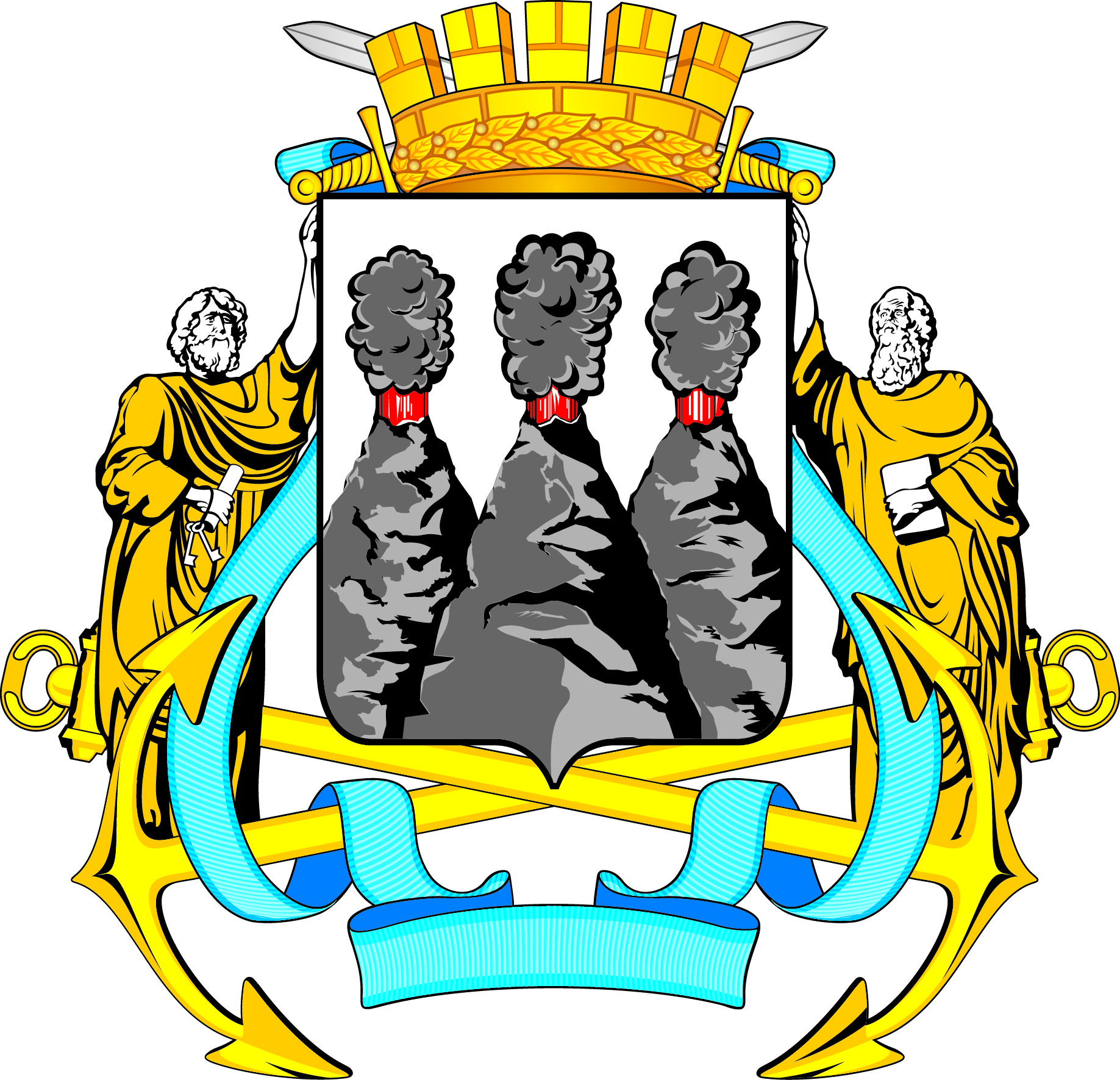 ГОРОДСКАЯ ДУМАПЕТРОПАВЛОВСК-КАМЧАТСКОГО ГОРОДСКОГО ОКРУГАот 29.06.2016 № 1005-р46-я сессияг.Петропавловск-КамчатскийО принятии решения о порядке создания, развития и обеспечения охраны лечебно-оздоровительных местностей и курортов местного значения на территории Петропавловск-Камчатского городского округа Председательствующий на сессии Городской Думы Петропавловск-Камчатского городского округаС.И. СмирновГОРОДСКАЯ ДУМАПЕТРОПАВЛОВСК-КАМЧАТСКОГО ГОРОДСКОГО ОКРУГА